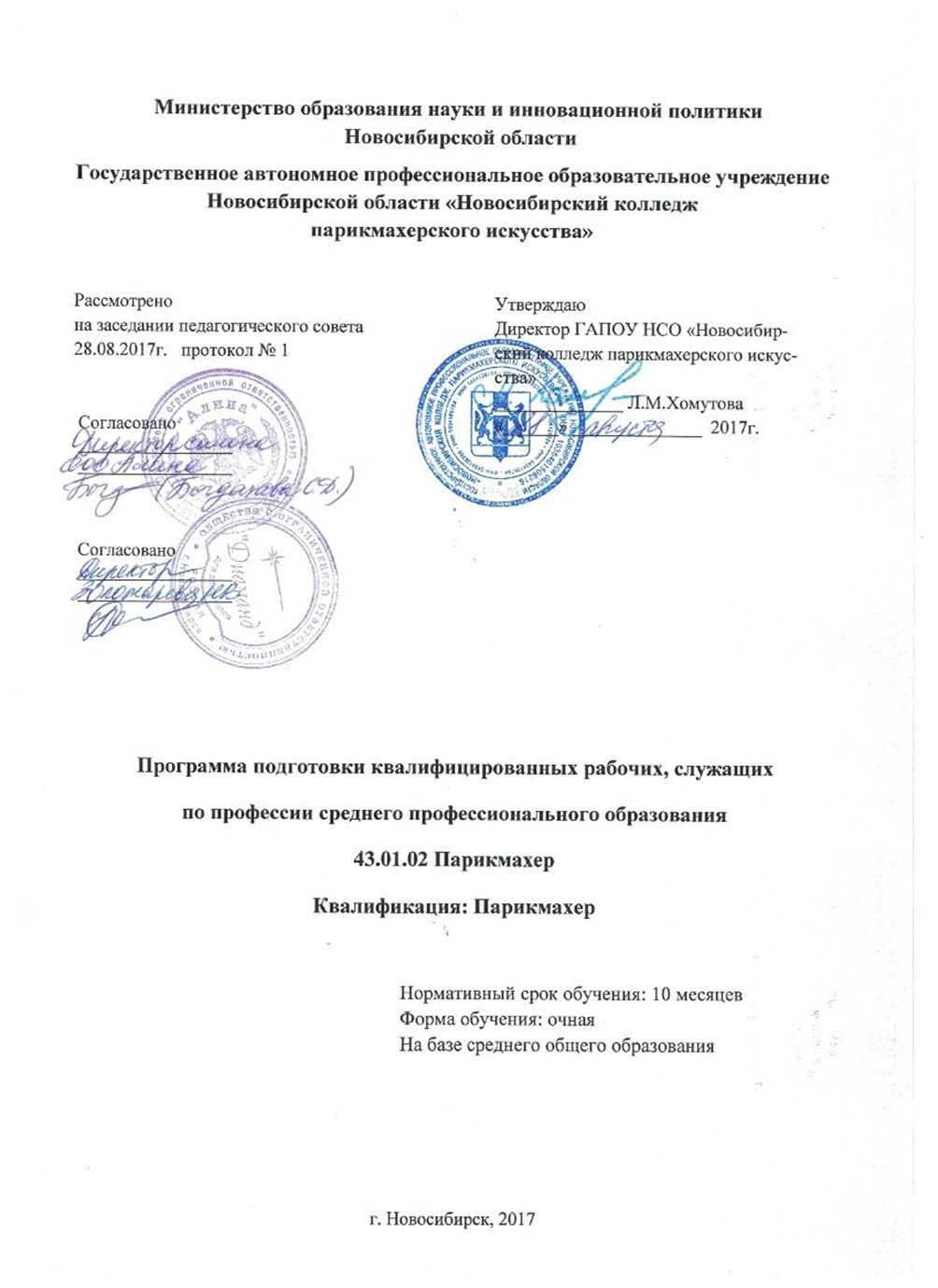 	Программа подготовки квалифицированных рабочих, служащих среднего профессионального образования  по профессии 43.01.02 «Парикмахер» (ППКРС СПО) разработана на основе федерального государственного образовательного стандарта среднего профессионального образования по профессии 43.01.02 Парикмахер, укрупненная группа профессий 43.00.00 Сервис и туризм, утвержденного приказом Министерства образования и науки Российской Федерации № 798 от 02 августа 2013 г., зарегистрированного Министерством юстиции РФ (рег. № 29749 от 20.08.2013 г.), нормативно-методических документов Министерства образования и науки РФ, локальных нормативных актов образовательного учреждения, с учетом требований профессионального стандарта «Специалист по предоставлению парикмахерских услуг», утвержденного приказом Министерства труда и социальной защиты РФ от 25 декабря 2014 г. № 1134н. Организация-разработчик: ГАПОУ НСО «Новосибирский колледж парикмахерского искусства»Одобрено на заседании методического совета Протокол № 7 от 28.06.2017г.©  ГАПОУ НСО «Новосибирский колледж парикмахерского искусства», 2017.СОДЕРЖАНИЕ1. ОБЩИЕ ПОЛОЖЕНИЯ1.1. Цели и задачи образовательной программыПрограмма подготовки квалифицированных рабочих, служащих по профессии СПО 43.01.02 Парикмахер (далее -  ППКРС СПО), реализуемая в ГАПОУ НСО «Новосибирский колледж парикмахерского искусства» (далее – колледж), является системой учебно-методических документов, сформированной на основе федерального государственного образовательного стандарта среднего профессионального образования (далее – ФГОС СПО) по данной профессии с учетом требований профессионального стандарта «Специалист по предоставлению парикмахерских услуг», потребностей регионального рынка труда, и определяет состав, содержание и организацию образовательного процесса в колледже.ППКРС СПО  регламентирует цели, ожидаемые результаты, содержание, условия и технологии реализации образовательного процесса, оценку качества подготовки выпускника по данной профессии. Включает в себя  учебный план, рабочие программы учебных дисциплин и профессиональных модулей и другие материалы,  обеспечивающие качество подготовки обучающихся, а также программы практик, учебный график и методические материалы, обеспечивающие реализации соответствующей образовательной технологии.Цель ППКРС СПО - развитие у обучающихся личностных качеств, способствующих добросовестному исполнению своих профессиональных обязанностей, а также формирование общих и профессиональных компетенций в соответствии с требованиями ФГОС СПО по данному направлению подготовки, в частности способности к интеллектуальному, культурному, нравственному, физическому и профессиональному саморазвитию и самосовершенствованию, способности понимать социальную значимость своей будущей профессии, высокой мотивации к профессиональной деятельности.	Также ППКРС СПО направлена на формирование эффективной, качественной, современной образовательной системы в области парикмахерского дела, призвана обеспечить конкурентоспособность выпускников в целом на рынке услуг, в образовательной, научной и инновационной деятельности. 1.2. Нормативно-правовые основы разработки образовательной программыФедеральный закон № 273-ФЗ от 29 декабря 2012 года «Об образовании в Российской Федерации»;Федеральный государственный образовательный стандарт среднего профессионального образования по профессии 100116.01 «Парикмахер», утвержденный приказом Минобрнауки РФ № 730 от 02 августа 2013 г., зарегистрированного Министерством юстиции (рег. № 29644 от 20.08.2013 г.);Приказ Минобрнауки РФ № 291 от 18 апреля 2013 г. «Об утверждении Положения о практике обучающихся, осваивающих основные профессиональные образовательные программы среднего профессионального образования»;Приказ Минобрнауки РФ № 464 от 14 июня 2013 г. «Об утверждении Порядка организации и осуществления образовательной деятельности по образовательным программам среднего профессионального образования»;Приказ Минобрнауки РФ № 968 от 16 августа 2013 г. «Об утверждении Порядка проведения государственной итоговой аттестации по образовательным программам среднего профессионального образования»;Приказ Минобрнауки РФ №1186 от 25 октября 2013 г. «Об утверждении Порядка заполнения, учета и выдачи дипломов о среднем профессиональном образовании и их дубликатов»;Приказ Минобрнауки России № 1199 от 29 октября 2013г. «Об утверждении перечней профессий и специальностей среднего профессионального образования»;Приказ Минобрнауки РФ № 36 от 23 января 2014 г. «Об утверждении Порядка приема граждан на обучение по образовательным программам среднего профессионального образования»;Приказ Минобрнауки РФ № 389 от 09 апреля . «О внесении изменений в федеральные государственные образовательные стандарты среднего профессионального образования»;Письмо Минобрнауки РФ № 12-696 от 20 октября 2010 г. «О разъяснениях по формированию учебного плана ОПОП НПО/СПО»;Письмо Минобрнауки РФ, Федеральной службы по надзору в сфере образования и науки № 02-68 от 17 февраля 2014 г. «О прохождении государственной итоговой аттестации по образовательным программам среднего общего образования обучающимися по образовательным программам среднего профессионального образования»;Письмо Департамента государственной политики в сфере подготовки рабочих кадров и ДПО Минобрнауки РФ № 06-259 от 17 марта 2015 «Рекомендации по организации получения среднего общего образования в пределах освоения образовательных программ СПО на базе основного общего образования с учетом требований ФГОС и получаемой профессии или специальности СПО»;Закон Новосибирской области № 361-ОЗ от 05 июля 2013 г. «О регулировании отношений в сфере образования в Новосибирской области»;Устав ГАПОУ НСО «Новосибирский колледж парикмахерского искусства».1.3.Общая характеристика образовательной программы	1.3.1.   Нормативный срок освоения программы для очной формы обучения в соответствии с ФГОС СПО по профессии 43.01.02 «Парикмахер» на базе среднего общего образования –10 месяцев. 1.3.2.    Требования к поступающим.	Уровень образования, необходимый для приема на обучение по ППКРС –среднее общее образование.Прием на обучение по программе подготовки квалифицированных рабочих, служащих профессии 43.01.02 «Парикмахер» является общедоступным, осуществляется по личным заявлениям граждан, имеющих среднее общее образование.Иные требования к абитуриенту регламентируются приказом Минобрнауки России от 23.01.2014 № 36 (ред. от 11.12.2015) «Об утверждении Порядка приема на обучение по образовательным программам среднего профессионального образования» и локальными нормативными актами образовательного учреждения. 	1.3.3. Форма обучения – очная.	1.3.4. Профиль получаемого профессионального образования – социально-экономический.	1.3.5. Квалификация – Парикмахер.1.4. Используемые сокращенияСПО - среднее профессиональное образование;ФГОС СПО - федеральный государственный образовательный стандарт среднего профессионального образования;ОУ – образовательное учреждение;ОК - общая компетенция;ПК - профессиональная компетенция;ПМ - профессиональный модуль;ППКРС - программа подготовки квалифицированных рабочих, служащих;МДК - междисциплинарный курс.2. ХАРАКТЕРИСТИКА ПРОФЕССИОНАЛЬНОЙ ДЕЯТЕЛЬНОСТИ ВЫПУСКНИКОВ И ТРЕБОВАНИЯ К РЕЗУЛЬТАТАМ ОСВОЕНИЯ ППКРС2.1. Характеристика профессиональной деятельности выпускников	2.1.1. Область профессиональной деятельности выпускников 	Область профессиональной деятельности выпускников: оказание парикмахерских услуг населению. 	2.1.2. Объекты профессиональной деятельности выпускников	Объектами профессиональной деятельности выпускников являются: запросы клиента;внешний вид человека;технологические процессы парикмахерских услуг, в том числе профессиональные препараты и материалы, технологическое оборудование, профессиональные инструменты и принадлежности;нормативная документация. 2.1.3. Виды деятельности выпускников 	Обучающийся по профессии 43.01.02 «Парикмахер» готовится к следующим видам деятельности: выполнение стрижек и укладок волос;выполнение химической завивки волос;выполнение окрашивания волос;оформление причесок.2.2. Требования к результатам освоения ППКРСРезультаты освоения ППКРС СПО определяются приобретаемыми выпускником компетенциями, т.е. его способностью применять знания, умения и личные качества в соответствии с задачами профессиональной деятельности.	2.2.1. Общие компетенции 	Выпускник должен обладать следующими общими компетенциями (ОК): 	OK 1. Понимать сущность и социальную значимость своей будущей профессии, проявлять к ней устойчивый интерес. 	ОК 2. Организовывать собственную деятельность, исходя из цели и способов ее достижения, определенных руководителем. 	OK 3. Анализировать рабочую ситуацию, осуществлять текущий и итоговый контроль, оценку и коррекцию собственной деятельности, нести ответственность за результаты своей работы. 	ОК 4. Осуществлять поиск информации, необходимой для эффективного выполнения профессиональных задач. 	ОК 5. Использовать информационно-коммуникационные технологии в профессиональной деятельности. 	ОК 6.Работать в команде, эффективно общаться с коллегами, руководством, клиентами. 	ОК 7. Исполнять воинскую обязанность, в том числе с применением полученных профессиональных знаний (для юношей).2.2.2. Профессиональные компетенции 	Выпускник должен обладать следующими профессиональными компетенциями (ПК),  соответствующими видам деятельности:	1. Выполнение стрижек и укладок волос.ПК 1.1. Выполнять подготовительные работы по обслуживанию клиентов.ПК 1.2. Выполнять мытье волос и профилактический уход за ними.ПК 1.3. Выполнять классические и салонные стрижки (женские, мужские).ПК 1.4. Выполнять укладки волос.ПК 1.5. Выполнять стрижку усов, бороды, бакенбард.ПК 1.6. Выполнять заключительные работы по обслуживанию клиентов.	2. Выполнение химической завивки волос.ПК 2.1. Выполнять подготовительные работы по обслуживанию клиентов.ПК 2.2. Выполнять химические завивки волос различными способами.ПК 2.3. Выполнять заключительные работы по обслуживанию клиентов.	3. Выполнение окрашивания волос.ПК 3.1. Выполнять подготовительные работы по обслуживанию клиентов.ПК 3.2. Выполнять окрашивание и обесцвечивание волос.ПК 3.3. Выполнять колорирование волос.ПК 3.4. Выполнять заключительные работы по обслуживанию клиентов.	4. Оформление причесок.ПК 4.1. Выполнять подготовительные работы по обслуживанию клиентов.ПК 4.2. Выполнять прически с моделирующими элементами.ПК 4.3. Выполнять заключительные работы по обслуживанию клиентов.ДОКУМЕНТЫ, РЕГЛАМЕНТИРУЮЩИЕ СОДЕРЖАНИЕ И ОРГАНИЗАЦИЮ ОБРАЗОВАТЕЛЬНОГО ПРОЦЕССА	В соответствии с Приказом Министерства образования и науки РФ от 14 июня 2013г. № 464 «Об утверждении Порядка организации и осуществления образовательной деятельности по образовательным программам среднего профессионального образования» и ФГОС СПО 43.01.02 «Парикмахер» содержание и организация образовательного процесса при реализации данной ППКРС СПО регламентируется:учебным планом с учетом профиля получаемого профессионального     образования; рабочими программами учебных дисциплин; рабочими программами профессиональных модулей;материалами, обеспечивающими оценку качества подготовки обучающихся; программами учебных и производственных практик; годовым учебным графиком;методическими материалами, обеспечивающими реализацию соответствующих образовательных технологий;локальными нормативными актами. 3.1. Учебный план	ППКРС предусматривает изучение следующих учебных циклов:общепрофессионального;профессионального;и разделов:физическая культура;учебная практика;производственная практика;промежуточная аттестация;государственная итоговая аттестация.В учебном плане отображается логическая последовательность освоения циклов и разделов ППКРС СПО (дисциплин, модулей, практик), обеспечивающих формирование компетенций. Указываются:сводные данные по бюджету времени в неделях; объемные параметры учебной нагрузки в целом, по годам обучения 
и по семестрам;наименование циклов, учебных дисциплин, профессиональных модулей и их элементов -  междисциплинарных курсов, учебной и производственной практик; учебная нагрузка обучающихся с указанием  максимальной и обязательной аудиторной  нагрузки в часах;распределение обязательной нагрузки по курсам и семестрам;виды учебных занятий;перечень кабинетов, лабораторий, мастерских и др. для подготовки по профессии;особенности организации учебно-производственного процесса и режим занятий;формирование вариативной части программы;порядок проведения учебной и производственной практики;формы контроля качества освоения ППКРС (формы проведения промежуточной  и государственной итоговой аттестации). 3.2. Учебный график	В графике указывается последовательность реализации ППКРС СПО по годам, включая теоретическое обучение, учебную и производственную практики, промежуточные и государственную итоговую аттестации, каникулы. 3.3. Рабочие программы учебных дисциплин и профессиональных модулей	В состав ППКРС СПО входят рабочие программы всех учебных дисциплин (УД) и профессиональных модулей (ПМ) как обязательной, так и вариативной частей учебных циклов ППКРС и раздела «Физическая культура».3.3.1. Рабочие программы УД общепрофессионального учебного цикла содержат следующие разделы: 1. Паспорт рабочей программы УД 1.1. Область применения программы 1.2. Место УД в структуре ППКРС СПО1. 3. Цели и задачи дисциплины – требования к результатам освоения дисциплины		1.4. Количество часов на освоение программы УД 2. Структура и содержание УД 2. 1. Объем УД и виды учебной работы2. 2. Рабочий тематический план и содержание УД3. Условия реализации рабочей программы УД 	3.1. Требования к минимальному материально-техническому обеспечению3.2. Информационное обеспечение обучения. Перечень рекомендуемых учебных изданий, Интернет-ресурсов, дополнительной литературы4. Контроль и оценка результатов освоения дисциплины УД Перечень рабочих программ УД общепрофессионального учебного циклаОПД.01 Экономические и правовые основы профессиональной деятельностиОПД.02 Основы культуры профессионального общенияОПД.03 Санитария и гигиенаОПД.04 Основы физиологии кожи и волосОПД.05 Специальный рисунокОПД.06 Безопасность жизнедеятельностиДисциплины, реализуемые за счет вариативного компонента:ОПД.07 Информационно-коммуникационные технологии в профессиональной деятельностиОПД.08 Основы современной стилистики3.3.2. Рабочие программы  ПМ содержат следующие разделы: 1. Паспорт рабочей программы ПМ1.1. Область применения программы 1.2. Цели и задачи модуля – требования к результатам освоения модуля	1.4. Количество часов на освоение программы ПМ2. Результаты освоения ПМ3. Структура и содержание ПМ3. 1. Рабочий тематический план ПМ3. 2. Содержание обучения по ПМ4. Условия реализации программы ПМ	4.1. Требования к минимальному материально-техническому обеспечению4.2. Информационное обеспечение обучения. Перечень рекомендуемых учебных изданий, Интернет-ресурсов, дополнительной литературы4.3. Общие требования к организации образовательного процесса4.4. Кадровое обеспечение образовательного процесса5. Контроль и оценка результатов освоения ПМ (вида деятельности)Перечень рабочих программ ПМ профессионального учебного циклаПМ.01 Выполнение стрижек и укладок волосМДК.01.01  Стрижки и укладки волосПМ.02 Выполнение химической завивки волосМДК.02.01 Химическая завивка волосПМ.03 Выполнение окрашивания волосМДК.03.01  Окрашивание волосПМ.04 Оформление причесокМДК.04.01  Искусство прически3.3.3. Раздел ФК.00  «Физическая культура»По разделу ФК.00  «Физическая культура» помимо обязательных учебных занятий предусмотрены еженедельно 2 часа самостоятельной учебной нагрузки, включая игровые виды подготовки (за счет различных форм внеаудиторных занятий в спортивных секциях).3.4. Рабочая программа учебной и производственной практикиПрактика является обязательным разделом ППКРС СПО. Практика представляет собой раздел учебной деятельности, направленный на формирование, закрепление, развитие практических навыков и компетенций в процессе выполнения определенных видов работ, связанных с будущей профессиональной деятельностью.При реализации ППКРС СПО предусматриваются следующие виды практик: учебная практика, производственная практика. Учебная и производственная практики проводятся при освоении обучающимися профессиональных компетенций в рамках профессиональных модулей.Программы учебных и производственных практик разработаны на основе рабочих  программ профессиональных модулей и включают:паспорт программы учебной/производственной практики результаты освоения программы учебной/производственной практикитематический план и содержание учебной/производственной практикиусловия реализации программы учебной/производственной практикиконтроль и оценка результатов освоения учебной/производственной практики 3.5. Программа государственной итоговой аттестации  Целью государственной итоговой аттестации является установление степени готовности обучающегося к самостоятельной деятельности, сформированности профессиональных компетенций в соответствии с федеральным государственным образовательным стандартом среднего профессионального образования. Для государственной итоговой аттестации разработана программа государственной итоговой аттестации, перечень тем выпускных практических квалификационных работ и письменных экзаменационных работ.При разработке Программы государственной итоговой аттестации определены:материалы по содержанию  государственной итоговой аттестации;сроки проведения государственной итоговой аттестации; условия подготовки и процедуры проведения государственной итоговой аттестации;критерии оценки уровня качества подготовки выпускника.Программа государственной итоговой аттестации ежегодно обновляется  и утверждается руководителем образовательного учреждения СПО после ее обсуждения на заседании методической комиссии с обязательным участием работодателей.3.6. Методические материалы, обеспечивающие реализацию соответствующих образовательных технологийМетодические материалы включают в себя:рекомендации по выполнению самостоятельной работы обучающихся по учебным дисциплинам и профессиональным модулям;рекомендации по выполнению лабораторных и/или практических работ по учебным дисциплинам и профессиональным модулям;практикумы;конспекты лекций и др.3.7. Локальные нормативные акты Локальные нормативные акты, регламентирующие реализацию ППКРС, представлены на сайте образовательной организации.Положение о текущем контроле, промежуточной аттестацииПоложение о проведении государственной итоговой аттестации Положение о ежемесячной аттестацииПоложение о перезачете дисциплин Положение о порядке организации учебной и производственной практикиПоложение о проведении текущего контроляПоложение о самостоятельной работеПоложение по планированию, организации и проведению лабораторных работ и практических занятий обучающихся/студентов Положение о порядке реализации права обучающихся/студентов на обучение по индивидуальному учебному плануПоложение о структуре, порядке разработки и утверждения ОПОП (ППКРС) 4. ОЦЕНКА КАЧЕСТВА  ОСВОЕНИЯ ППКРСОценка качества освоения ППКРС включает в себя текущий контроль успеваемости, промежуточную и государственную итоговую аттестацию обучающихся. 4.1. Текущий контроль успеваемости и промежуточная аттестацияДля аттестации обучающихся на соответствие их персональных достижений поэтапным требованиям ППКРС (текущий контроль успеваемости и промежуточная аттестация) преподавателями и мастерами производственного обучения создаются фонды оценочных средств, позволяющие оценить умения, знания, практический опыт и освоенные компетенции. Конкретные формы и процедуры текущего контроля успеваемости, промежуточной аттестации по каждой дисциплине и профессиональному модулю разрабатываются колледжем самостоятельно и доводятся до сведения обучающихся в течение первых двух месяцев от начала обучения.Разработанные комплекты контрольно-оценочных средств по УД и ПМ содержат теоретические и практические задания для определения уровня усвоения знаний и умений и сформированности профессиональных компетенций. Промежуточная аттестация по междисциплинарным курсам и по учебным дисциплинам проводится в форме тестирования на бумажных или электронных носителях, в форме устных экзаменов. Промежуточная аттестация по профессиональным модулям проводится в форме практического экзамена. Фонды оценочных средств для промежуточной аттестации по дисциплинам и междисциплинарным курсам в составе профессиональных модулей разрабатываются и утверждаются колледжем самостоятельно, а для промежуточной аттестации по профессиональным модулям и для государственной итоговой аттестации - разрабатываются и утверждаются после предварительного положительного заключения работодателей. Для промежуточной аттестации обучающихся по дисциплинам (междисциплинарным курсам) кроме преподавателей конкретной дисциплины (междисциплинарного курса) в качестве внешних экспертов активно привлекаются преподаватели смежных дисциплин (курсов). Для максимального приближения программ промежуточной аттестации обучающихся по профессиональным модулям к условиям их будущей профессиональной деятельности образовательной организацией в качестве внештатных экспертов предусмотрено привлечение работодателей.Оценка качества подготовки обучающихся и выпускников осуществляется в двух основных направлениях:оценка уровня освоения дисциплин;оценка компетенций обучающихся.Для юношей предусматривается оценка результатов освоения основ военной службы.4.2. Государственная итоговая аттестация выпускниковГосударственная итоговая аттестация выпускников, завершающих обучение по профессии  СПО «Парикмахер», является обязательной и осуществляется после освоения программы подготовки квалифицированных рабочих, служащих. К государственной итоговой аттестации допускаются обучающиеся, не имеющие академической задолженности и в полном объеме выполнившие учебный план или индивидуальный учебный план по ППКРС,.Государственная итоговая аттестация включает защиту выпускной квалификационной работы (выпускная практическая квалификационная работа и письменная экзаменационная работа). Обязательные требования - соответствие тематики выпускной квалификационной работы содержанию одного или нескольких профессиональных модулей; выпускная практическая квалификационная работа должна предусматривать сложность работы не ниже разряда по профессии рабочего, предусмотренного ФГОС СПО.Государственная итоговая аттестация проводится в соответствии с Порядком проведения государственной итоговой аттестации по образовательным программам среднего профессионального образования, утвержденным приказом Министерства образования и науки Российской Федерации от 16 августа 2013 г. № 968  (зарегистрирован Министерством юстиции Российской Федерации 1 ноября 2013 г., регистрационный № 30306) и локальными актами колледжа.Выпускники, имеющие инвалидность или ограниченные возможности здоровья,  или родители (законные представители) несовершеннолетних выпускников не позднее, чем за 3 месяца до начала государственной итоговой аттестации, подают письменное заявление о необходимости создания для них специальных условий при проведении государственной итоговой аттестации. Для проведения государственной итоговой аттестации разработана программа, определяющая требования к содержанию, объему и структуре выпускной квалификационной работы, а также к процедуре ее защиты.Целью государственной итоговой аттестации является установление соответствия уровня освоенности компетенций, обеспечивающих соответствующую квалификацию и уровень образования обучающихся, Федеральному государственному образовательному стандарту среднего профессионального образования. ГИА способствует систематизации и закреплению знаний и умений обучающегося по профессии при решении конкретных профессиональных задач, определяет уровень подготовки к самостоятельной работе.5. УСЛОВИЯ РЕАЛИЗАЦИИ ПРОГРАММЫ ПОДГОТОВКИ КВАЛИФИЦИРОВАННЫХ РАБОЧИХ, СЛУЖАЩИХ5.1. Кадровое обеспечениеРеализация программы подготовки квалифицированных рабочих, служащих по профессии обеспечивается педагогическими кадрами, имеющими высшее образование, соответствующее профилю преподаваемой дисциплины (модуля). Опыт деятельности в организациях соответствующей профессиональной сферы является обязательным для преподавателей, отвечающих за освоение обучающимся профессионального учебного цикла. Преподаватели получают дополнительное профессиональное образование по программам повышения квалификации, в том числе в форме стажировки в профильных организациях не реже 1 раза в 3 года.5.2. Учебно-методическое и информационное обеспечениеПрограмма подготовки квалифицированных рабочих, служащих обеспечена учебно-методической документацией по всем дисциплинам, междисциплинарным курсам и профессиональным модулям.Внеаудиторная работа сопровождается методическим обеспечением и обоснованием расчета времени, затрачиваемого на ее выполнение.Реализация ППКРС обеспечена доступом каждого обучающегося к базам данных и библиотечным фондам, формируемым по полному перечню дисциплин (модулей) программы. Во время самостоятельной подготовки обучающиеся обеспечены доступом к сети Интернет.Каждый обучающийся обеспечен не менее чем одним учебным печатным и (или) электронным изданием по каждой дисциплине профессионального учебного цикла и одним учебно-методическим печатным и (или) электронным изданием по каждому междисциплинарному курсу (включая электронные базы периодических изданий).Библиотечный фонд укомплектован печатными и (или) электронными изданиями основной и дополнительной учебной литературы по дисциплинам всех учебных циклов, изданными за последние 5 лет.Библиотечный фонд помимо учебной литературы включает официальные, справочно-библиографические и периодические издания в расчете 1 - 2 экземпляра на каждых 100 обучающихся.Каждому обучающемуся обеспечен доступ к комплектам библиотечного фонда, состоящим не менее чем из 3 наименований отечественных журналов.Колледж предоставляет обучающимся возможность оперативного обмена информацией с российскими образовательными организациями, иными организациями и доступ к современным профессиональным базам данных и информационным ресурсам сети Интернет. 5.3. Материально-техническое обеспечениеМатериально-техническое обеспечение реализации ППКРС отвечает требованиям, определенным в ФГОС СПО по профессии. Колледж располагает материально-технической базой, обеспечивающей проведение всех видов практических занятий, дисциплинарной, междисциплинарной и модульной подготовки, учебной практики, предусмотренных учебным планом. Материально-техническая база соответствует действующим санитарным и противопожарным нормам. Перечень кабинетов, лабораторий, мастерских и других помещений приведен в учебном плане. Все помещения оснащены современным оборудованием и учебными местами с техническими средствами обучения для обучающихся. Для получения профессионального образования студентами с инвалидностью в колледже созданы специальные условия обучения, воспитания и развития, включающие использование специальных образовательных программ и технических средств обучения, предоставления услуг ассистента, обеспечения доступа в здание колледжа и другие.В колледже по профессии «Парикмахер» реализуется обучение двух категорий студентов с ограниченными возможностями здоровья: с ограниченными возможностями здоровья по слуху, с инвалидностью по общему заболеванию. Для студентов с ограниченными возможностями здоровья по слуху установлен информационный киоск с монитором, учебные аудитории оборудованы звуковыми и видеосредствами воспроизведения информации – интерактивной доской, объединенной в единую сеть с  ноутбуками, видеопроекторами, в том числе 3D-проектором,  на котором студенты могут сами моделировать объекты изучения при помощи пульта и надписей на экране. При необходимости занятия для слабослышащих проводятся в присутствии сурдопереводчика.Также в рамках программы «Доступная среда» в колледже проведена модернизация учебных помещений - вход в колледж оборудован пандусом, проведена реконструкция входных дверей и тамбура, расширены дверные проемы, оборудован туалет, обеспечен свободный доступ людей с нарушениями опорно-двигательного аппарата, в том числе передвигающихся на колясках к рабочим местам парикмахеров.5.4. Требования к организации практики обучающихся Практика является обязательным разделом программы подготовки квалифицированных рабочих, служащих. Цели и задачи, программы и формы отчетности по каждому виду практики определяются колледжем самостоятельно с учетом локального акта.Учебная практика проводится в учебно-производственных мастерских концентрированно, после  изучения междисциплинарного курса (МДК). Сводное количество учебной практики – 11 недель.Производственная практика проводится в учебно-производственных мастерских концентрированно, по окончании изучения МДК. Также может проводиться на предприятиях бытового обслуживания г. Новосибирска и Новосибирской области, в организациях, направление деятельности которых соответствует профилю подготовки обучающихся. Сводное количество производственной практики – 8 недель.Аттестация по итогам производственной практики проводится с учетом (или на основании) результатов, подтвержденных документами соответствующих организаций.5.5. Характеристика социокультурной среды профессионального образовательного учрежденияОсновными видами сопровождения учебного процесса обучающихся являются организационно-педагогическое, психолого-педагогическое, профилактически-оздоровительное, социальное сопровождение:- организационно-педагогическое сопровождение направлено на контроль учебы обучающегося в соответствии с графиком учебного процесса;- психолого-педагогическое сопровождение осуществляется для обучающихся, имеющих проблемы в обучении, общении и социальной адаптации и направлено на изучение, развитие и коррекцию личности обучающегося и адекватность становления его компетенций;- профилактически-оздоровительное сопровождение предусматривает решение задач, направленных на повышение психических ресурсов и адаптационных возможностей обучающихся, гармонизацию их психического и физического состояния;- социальное сопровождение решает широкий спектр вопросов социального характера, от которых зависит успешная учеба обучающихся в образовательной организации. Это содействие в решении бытовых проблем проживания в общежитии, транспортных вопросов, социальные выплаты, выделение материальной помощи, вопросы стипендиального обеспечения, назначение именных и целевых стипендий различного уровня, организация досуга, летнего отдыха обучающихся и вовлечение их в студенческое самоуправление, организация волонтерского движения и т.д.Обучающиеся колледжа участвуют в студенческом самоуправлении (Студенческий совет, Совет общежития), в работе общественных организаций (добровольная молодежная дружина «Ястреб», волонтерское движение «Королева красоты»), в спортивных секциях и творческих объединениях  (театр «Афродита», «Боди-арт и др.);Обучающиеся принимают широкое участие в олимпиадах и конкурсах профессионального мастерства – международное движение WorldSkills, Abilympics, Дельфийские игры России, профессиональные конкурсы областного, регионального, национального, международного уровней.  6. ДОПОЛНИТЕЛЬНЫЕ СВЕДЕНИЯВ рамках государственной итоговой аттестации  в колледже в 2017 г. впервые проведен демонстрационный экзамен по стандартам WorldSkills с регистрацией результатов в системе CIS по специальности «Парикмахерское искусство». В экзамене приняли участие 22 человека. Экзамен проходил по 6 модулям.стр.Общие положенияОбщие положенияОбщие положенияОбщие положенияОбщие положения4Цели и задачи образовательной программыЦели и задачи образовательной программыЦели и задачи образовательной программы4Нормативно-правовые основы разработки образовательной программыНормативно-правовые основы разработки образовательной программыНормативно-правовые основы разработки образовательной программы5Общая характеристика образовательной программыОбщая характеристика образовательной программыОбщая характеристика образовательной программы6Используемые сокращенияИспользуемые сокращенияИспользуемые сокращения7Характеристика профессиональной деятельности выпускников и требования к результатам освоения ППКРСХарактеристика профессиональной деятельности выпускников и требования к результатам освоения ППКРСХарактеристика профессиональной деятельности выпускников и требования к результатам освоения ППКРСХарактеристика профессиональной деятельности выпускников и требования к результатам освоения ППКРСХарактеристика профессиональной деятельности выпускников и требования к результатам освоения ППКРС7Характеристика профессиональной деятельности выпускниковХарактеристика профессиональной деятельности выпускниковХарактеристика профессиональной деятельности выпускников7Область профессиональной деятельности выпускников7Объекты профессиональной деятельности выпускников7Виды деятельности выпускников 8Требования к результатам освоения ППКРСТребования к результатам освоения ППКРСТребования к результатам освоения ППКРС8Общие компетенции8Профессиональные компетенции9Документы, регламентирующие содержание и организацию образовательного процессаДокументы, регламентирующие содержание и организацию образовательного процессаДокументы, регламентирующие содержание и организацию образовательного процессаДокументы, регламентирующие содержание и организацию образовательного процессаДокументы, регламентирующие содержание и организацию образовательного процесса103.1. Учебный план3.1. Учебный план3.1. Учебный план3.1. Учебный план103.2. Учебный график3.2. Учебный график3.2. Учебный график3.2. Учебный график113.3.  Рабочие программы учебных дисциплин и профессиональных модулей 3.3.  Рабочие программы учебных дисциплин и профессиональных модулей 3.3.  Рабочие программы учебных дисциплин и профессиональных модулей 3.3.  Рабочие программы учебных дисциплин и профессиональных модулей 123.3.1. Рабочие программы дисциплин общепрофессионального учебного цикла3.3.1. Рабочие программы дисциплин общепрофессионального учебного цикла123.3.2. Рабочие программы  профессионального учебного цикла3.3.2. Рабочие программы  профессионального учебного цикла133.3.3. Раздел ФК.00  «Физическая культура»3.3.3. Раздел ФК.00  «Физическая культура»143.4. Рабочие программы учебной и производственной практик3.4. Рабочие программы учебной и производственной практик3.4. Рабочие программы учебной и производственной практик3.4. Рабочие программы учебной и производственной практик143.5. Программа государственной итоговой аттестации3.5. Программа государственной итоговой аттестации3.5. Программа государственной итоговой аттестации3.5. Программа государственной итоговой аттестации143.6. Методические материалы, обеспечивающие реализацию соответствующих образовательных технологий3.6. Методические материалы, обеспечивающие реализацию соответствующих образовательных технологий3.6. Методические материалы, обеспечивающие реализацию соответствующих образовательных технологий3.6. Методические материалы, обеспечивающие реализацию соответствующих образовательных технологий153.7. Локальные нормативные акты 3.7. Локальные нормативные акты 3.7. Локальные нормативные акты 3.7. Локальные нормативные акты 15Оценка качества освоения ППКРСОценка качества освоения ППКРСОценка качества освоения ППКРСОценка качества освоения ППКРСОценка качества освоения ППКРС164.1. Текущий контроль успеваемости и промежуточная аттестация4.1. Текущий контроль успеваемости и промежуточная аттестация4.1. Текущий контроль успеваемости и промежуточная аттестация4.1. Текущий контроль успеваемости и промежуточная аттестация164.2. Государственная итоговая аттестация выпускников4.2. Государственная итоговая аттестация выпускников4.2. Государственная итоговая аттестация выпускников4.2. Государственная итоговая аттестация выпускников17Условия реализации ППКРСУсловия реализации ППКРСУсловия реализации ППКРСУсловия реализации ППКРСУсловия реализации ППКРС195.1. Кадровое обеспечения 5.1. Кадровое обеспечения 5.1. Кадровое обеспечения 195.2. Учебно-методическое и информационное обеспечение5.2. Учебно-методическое и информационное обеспечение5.2. Учебно-методическое и информационное обеспечение195.3. Материально-техническое обеспечение5.3. Материально-техническое обеспечение5.3. Материально-техническое обеспечение205.4. Требования к организации практики обучающихся 5.4. Требования к организации практики обучающихся 5.4. Требования к организации практики обучающихся 215.5. Характеристика социокультурной среды профессионального образовательного учреждения5.5. Характеристика социокультурной среды профессионального образовательного учреждения5.5. Характеристика социокультурной среды профессионального образовательного учреждения226. Дополнительные сведения6. Дополнительные сведения6. Дополнительные сведения6. Дополнительные сведения6. Дополнительные сведения237. Приложения – рабочие программы профессиональных модулей и учебных                             дисциплин7. Приложения – рабочие программы профессиональных модулей и учебных                             дисциплин7. Приложения – рабочие программы профессиональных модулей и учебных                             дисциплин7. Приложения – рабочие программы профессиональных модулей и учебных                             дисциплин7. Приложения – рабочие программы профессиональных модулей и учебных                             дисциплин